桃園市立永豐高中109學年度各班教室佈置109年10月23日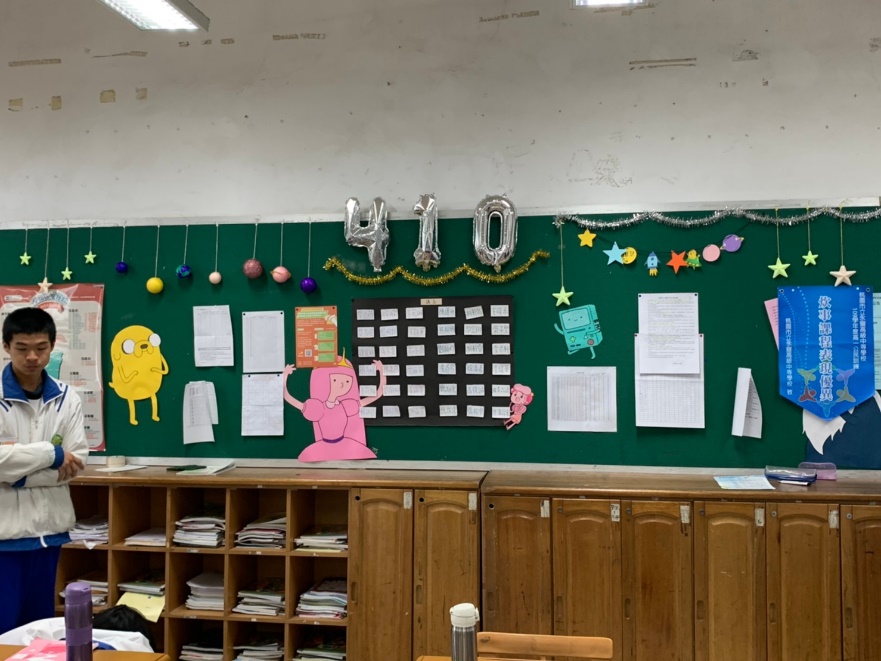 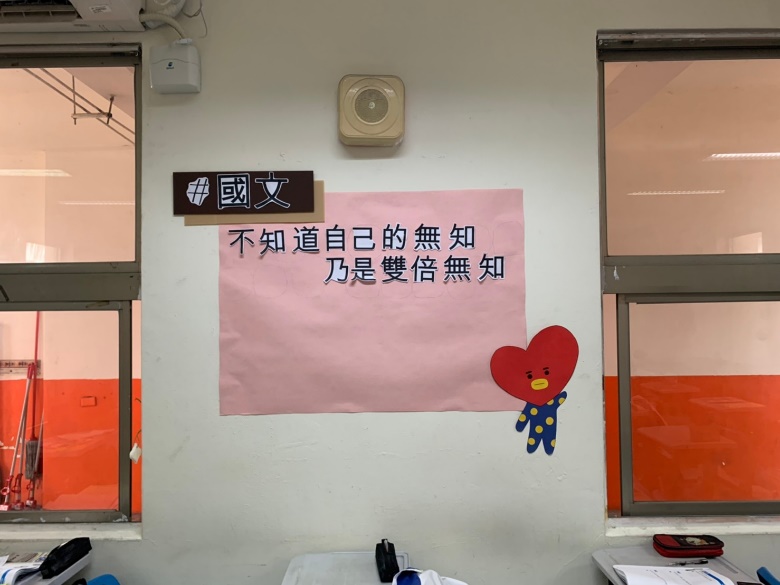 高一後方布告欄高一側邊牆壁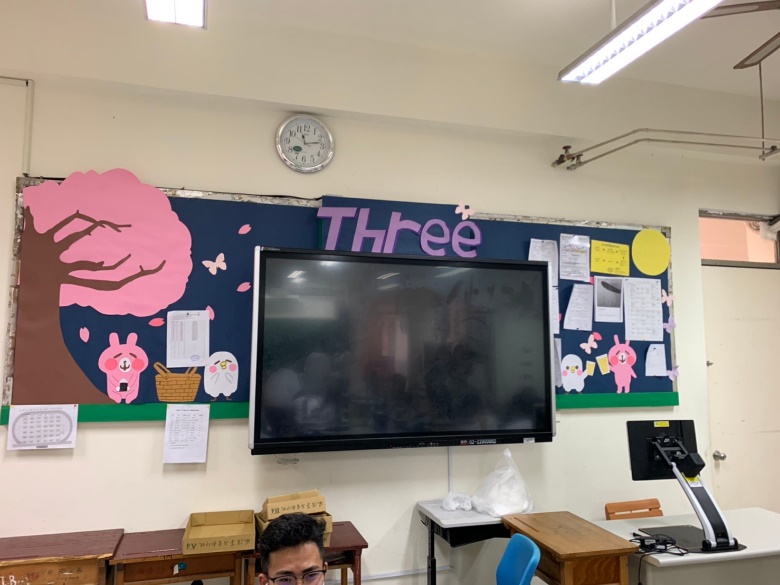 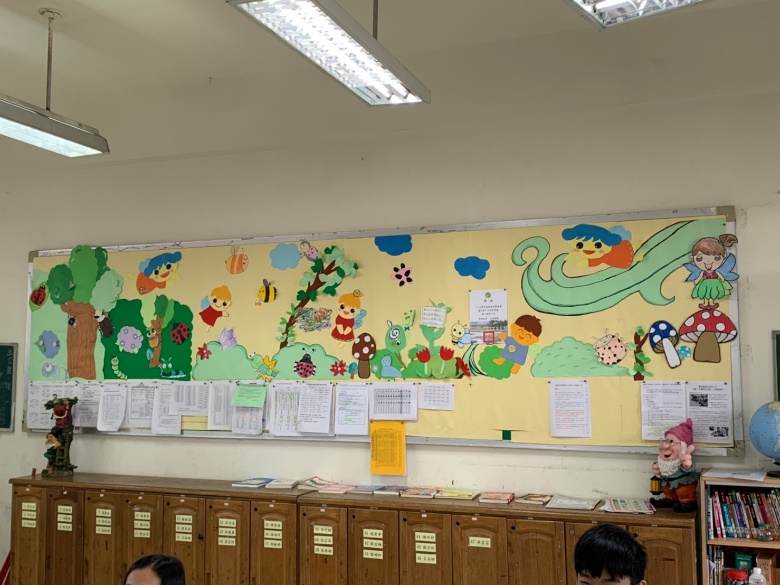 高二後方布告欄     國二後方布告欄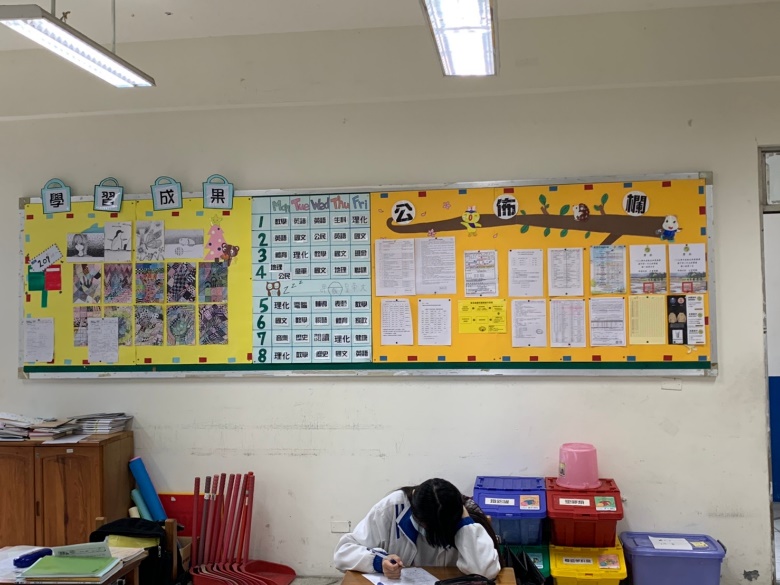 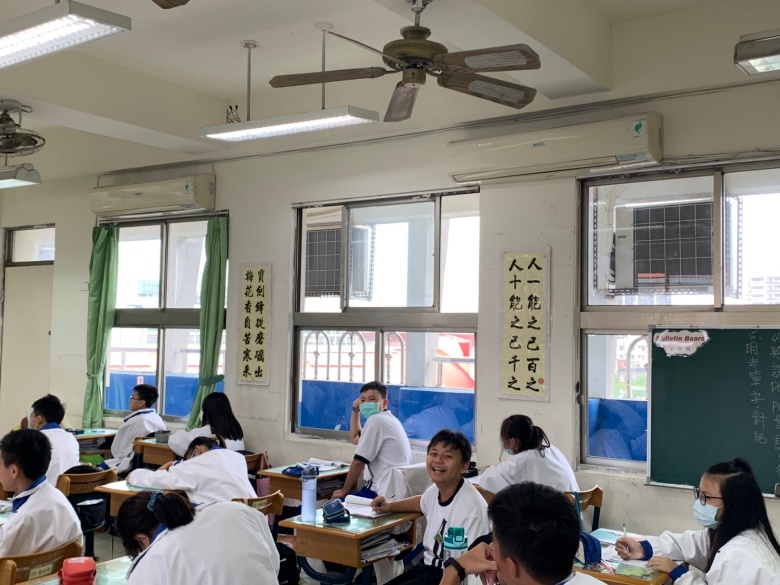 國二後方布告欄國一側邊牆壁